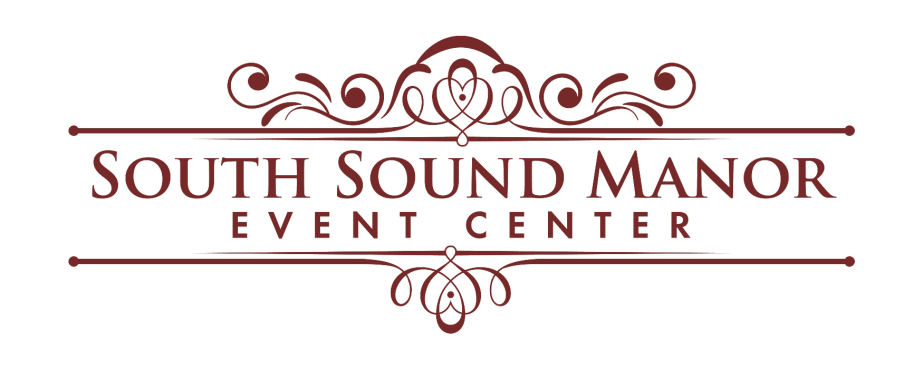 Endless Possibilities & Timeless CharmIt's all about the experience!2020 & 2021 Wedding Special - $3225.00For parties with 40-120 guests Only $500 down to reserve your date!The remainder is due 30 days before the wedding. This Wedding Special Includes:10-Hour Full Building Rental for Wedding Ceremony & Reception
Logan Room, Sylvester Lounge, Bridal Suite, Groom's Room,McElroy Room, Kitchen, Outdoor Reception/PatioAdditional hours may be added at a discounted rate of $120/hour.Some of this time may be used for rehearsal night before ceremony.Tables & Chairs
Round tables (5-ft) and rectangle tables (8-ft) for use indoor or outdoorPadded chairs for use indoor or on the outdoor patio (not for use on the lawn)
Tablecloths & Cloth Napkins
Various color options available
Audio/Visual
ShareLife® wall in Logan Room with stunning backdropsMicrophonesAccess to our overhead sound systemSet-up/Cleaning
We'll set up tables/chairs/dishes/linens/napkins as you wish and take care of cleaning when you're done.At the end of the night, all you've got to do is take down your decorations!

Custom Layout Design
Using our CAD program, we'll help you design the optimal layout for your expected number of guests.

Choose your own caterer or bring your own food and beverages.
Our full commercial kitchen will be perfect for any caterer.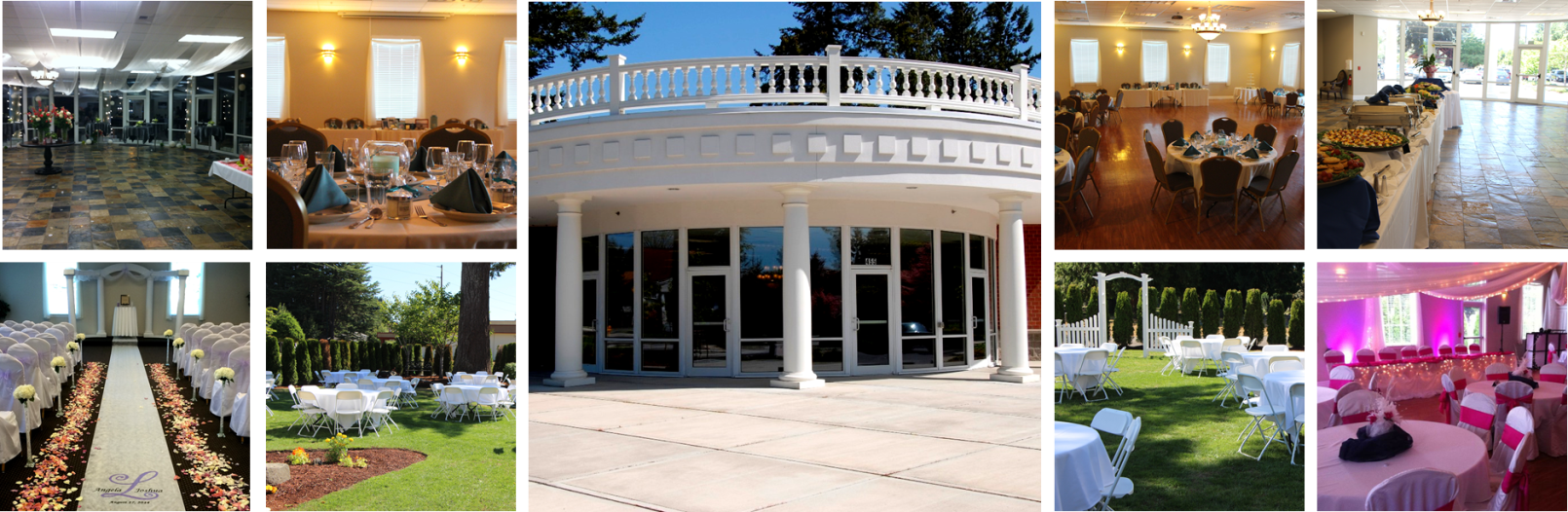 Complimentary Facility Features
On-site staff member during eventFree High-Speed Wi-FiFully ADA-accessibleAmple Free ParkingAccommodating RestroomsAlcohol Allowed
Optional RentalsDish Package with Wine Glasses for $3.50/personDish Package without Wine Glasses for $3.00/personWhite chair covers- $2.00/chair in Logan Room; $3.00/chair in McElroy Room; Not allowed outdoorsUse of projector and screen in McElroy Room for $50.00TERMS & CONDITIONSThis offer is for Weddings scheduled for 2020 or 2021.To reserve a date and ensure this package price, client must sign a contractand pay $500 non-refundable reservation fee by 12/31/20. The $500 fee willbe applied toward the total cost of the contract. Sales tax may apply to some items.Additional cleaning fee may apply due to carpet in Logan room if food or beverages are served.For parties larger than 120 guests, additional charges will apply. Don't need all of this? Call today to discuss your specific needs.We also offer hourly rates with no time minimums.Call (360) 236-0395 with any questions or to schedule an appointment.